ΘΕΜΑ : «Ανακοίνωση τελικού πίνακα μοριοδότησης υποψηφίων για τη θέση του Διευθυντή στο Ειδικό Δημοτικό Σχολείο Λαμίας»          Το διευρυμένο ΠΥΣΠΕ Φθιώτιδας, ως Συμβούλιο Επιλογής Διευθυντών Σχολικών Μονάδων, με την αριθμ. 07/25-02-2016 πράξη του, ανακοινώνει τον παρακάτω τελικό πίνακα μοριοδότησης των υποψηφίων, για τη θέση του Διευθυντή του Ειδικού Δημοτικού  Σχολείου Λαμίας  της  Δ/νσης Π.Ε. Φθιώτιδας .**** Προθεσμία υποβολής ενστάσεων ορίζεται από 25-02-2016 έως και 29-02-2016.                                                                                 Ο ΠΡΟΕΔΡΟΣ ΤΟΥ ΔΙΕΥΡΥΜΕΝΟΥ ΠΥΣΠΕ                                                                                              ΕΥΘΥΜΙΟΣ ΓΚΟΥΜΑΣ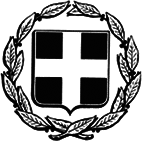 ΕΛΛΗΝΙΚΗ ΔΗΜΟΚΡΑΤΙΑΥΠΟΥΡΓΕΙΟ ΠΑΙΔΕΙΑΣ, EΡΕΥΝΑΣ& ΘΡΗΣΚΕΥΜΑΤΩΝ -----ΠΕΡΙΦΕΡΕΙΑΚΗ ΔΙΕΥΘΥΝΣΗΑ/ΘΜΙΑΣ ΚΑΙ Β/ΘΜΙΑΣ ΕΚΠΑΙΔΕΥΣΗΣΣΤΕΡΕΑΣ ΕΛΛΑΔΑΣ-----ΔΙΕΥΘΥΝΣΗ Α/ΘΜΙΑΣ ΕΚΠ/ΣΗΣ  ΦΘ/ΔΑΣΠΥΣΠΕ ΦΘΙΩΤΙΔΑΣTαχ. Δ/νση:	Κύπρου 87Τ.Κ. – Πόλη:	ΛαμίαE-mail: dipefth@sch.grΠληροφορίες:	Κρέτσης Κων/νος Τηλέφωνο:	2231023398                 Λαμία   25-02-2016                 Αρ.πρ.   Φ.31.5/984Α/ΑΟΝΟΜΑΤΕΠΩΝΥΜΟ ΚΛΑΔΟΣΑ.Μ.ΣΥΝΟΛΟ ΑΝΤΙΚΕΙΜΕΝΙΚΩΝ ΚΡΙΤΗΡΙΩΝ Επιστημονικής - παιδαγωγικής συγκρότησης και κατάρτισης & Υπηρεσιακής κατάστασης διοικητικής και καθοδηγητικής εμπειρίαςΜΟΡΙΑ ΜΥΣΤΙΚΗΣ ΨΗΦΟΦΟΡΙΑΣ ΣΥΛΛΟΓΟΥ ΔΙΔΑΣΚΟΝΤΩΝΤΕΛΙΚΗ ΒΑΘΜΟΛΟΓΙΑ ΥΠΟΨΗΦΙΟΥ ΕΙΔΙΚΟ ΔΗΜΟΤΙΚΟ ΣΧΟΛΕΙΟ ΛΑΜΙΑΣ ΕΙΔΙΚΟ ΔΗΜΟΤΙΚΟ ΣΧΟΛΕΙΟ ΛΑΜΙΑΣ ΕΙΔΙΚΟ ΔΗΜΟΤΙΚΟ ΣΧΟΛΕΙΟ ΛΑΜΙΑΣ ΕΙΔΙΚΟ ΔΗΜΟΤΙΚΟ ΣΧΟΛΕΙΟ ΛΑΜΙΑΣ ΕΙΔΙΚΟ ΔΗΜΟΤΙΚΟ ΣΧΟΛΕΙΟ ΛΑΜΙΑΣ ΕΙΔΙΚΟ ΔΗΜΟΤΙΚΟ ΣΧΟΛΕΙΟ ΛΑΜΙΑΣ ΕΙΔΙΚΟ ΔΗΜΟΤΙΚΟ ΣΧΟΛΕΙΟ ΛΑΜΙΑΣ1ΣΤΑΥΡΟΠΟΥΛΟΣ ΒΑΣΙΛΕΙΟΣΠΕ 706026828,506,5515,052ΚΑΡΑΝΤΖΟΥΝΗ ΒΑΣΙΛΙΚΗΠΕ 116126119,385,4514,83